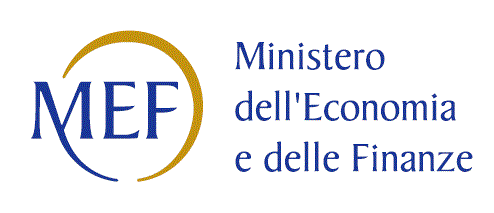 SCHEDA DI RILEVAZIONE PER ILCENSIMENTO DELLE PARTECIPAZIONI PUBBLICHE(art. 17, commi 3 e 4, D.L. n. 90/2014)Dati relativi al 31/12/2022DATI ANAGRAFICI DELLA PARTECIPATACompilare solo se nel campo “stato di attività della partecipata” è stato indicato che sono in corso procedure di liquidazione oppure procedure concorsuali. Nell’applicativo le società con azioni quotate e quelle emittenti strumenti finanziari quotati in mercati regolamentati (“società quotate ex TUSP”) e i Gruppi di Azione Locale (GAL) sono individuati mediante elenchi ufficiali.La “società benefit” è una società che nell'esercizio di una attività economica persegue, oltre allo scopo di dividerne gli utili, una o più finalità di beneficio comune e opera in modo responsabile, sostenibile e trasparente nei confronti di persone, comunità, territori e ambiente, beni ed attività culturali e sociali, enti e associazioni ed altri portatori di interesse. Tali finalità devono essere indicate specificatamente nell'oggetto sociale della società. La “società benefit” redige annualmente una relazione concernente il perseguimento del beneficio comune, da allegare al bilancio societario e da pubblicare nel proprio sito Internet (cfr. art. 1, commi 376 – 384, L. n. 208/2015).§ Nuovo campo rispetto alla rilevazione precedente.SEDE LEGALE DELLA PARTECIPATA*Campo con compilazione facoltativa.SETTORE DI ATTIVITÀ DELLA PARTECIPATAIndicare il settore ATECO rappresentativo dell’attività svolta. Nel caso in cui i settori siano più di uno, indicarli in ordine decrescente di importanza. La lista dei codici Ateco è disponibile al link:https://www.istat.it/it/files//2022/03/Struttura-ATECO-2007-aggiornamento-2022.xlsxDATI SINTETICI DI BILANCIO DELLA PARTECIPATACompilare il campo “Tipologia di schema di bilancio” solo se nel campo precedente è stato selezionato “Contabilità economico-patrimoniale”.Compilare l’appropriata sotto-sezione in base alla tipologia di contabilità adottata (“Contabilità economico patrimoniale” o “Contabilità finanziaria”). Se lo schema di bilancio adottato è di tipo “Bancario-assicurativo” la sezione non deve essere compilata.ATTENZIONE: l’applicativo richiede la compilazione della sezione dati di bilancio d’esercizio solo nel caso in cui, secondo le informazioni acquisite da InfoCamere, la società non depositi, presso il Registro Imprese, il bilancio d’esercizio in formato elaborabile secondo lo standard XBRL.Contabilità economico-patrimoniale – bilancio d’esercizioSe la Tipologia di schema di bilancio adottata è “Codice Civile ex art.2424 e seguenti”, compilare tutti i campi della sotto-sezione. Se la Tipologia di schema di bilancio adottata è “Principi contabili internazionali (IAS-IFRS)” compilare tutti i campi esclusi quelli contrassegnati dalla (X).QUOTA DI POSSESSO (quota diretta e/o indiretta)Se la partecipazione è diretta o sia diretta che indiretta, inserire la quota detenuta direttamente dall’Amministrazione nella partecipata.Compilare se per “Tipologia di Partecipazione” è stato indicato “Partecipazione Indiretta” o “Partecipazione diretta e indiretta”. Inserire CF e denominazione dell’ultima tramite attraverso la quale la partecipata è detenuta indirettamente dall’Amministrazione.Inserire la quota di partecipazione che la tramite detiene nella partecipata.QUOTA DI POSSESSO – TIPO DI CONTROLLOATTENZIONE: compilare il campo “Tipo di controllo” se la partecipata è una Società, il campo “Tipo di controllo (organismo)” se la partecipata è un organismo. Non sono considerati “organismi” – a titolo esemplificativo - i soggetti che rientrano nel perimetro soggettivo del TUSP, come i consorzi e le aziende speciali di cui, rispettivamente all’art. 31 e all’art. 114 del TUEL, gli enti pubblici economici, gli enti pubblici non economici. Indicare il tipo di controllo esercitato dall’Amministrazione sulla partecipata. Con riferimento alle forme societarie, ai fini del controllo* è necessario tener conto, oltre che della quota diretta, anche di eventuali quote indirette detenute dall’Amministrazione nella partecipata. Nel caso di società partecipata indirettamente, in via generale, inserire il tipo di controllo esercitato dall’Amministrazione sulla “tramite”.*Per la definizione di controllo si rinvia all’atto di orientamento del 15 febbraio 2018 emanato della Struttura di indirizzo, monitoraggio e controllo sull’attuazione del TUSP e alla deliberazione della Corte dei conti, Sezioni riunite in sede di controllo, 20 giugno 2019, n. 11/SSRRCO/QMIG/19.AFFIDAMENTI*Campo testuale con compilazione obbligatoria se nel campo “Ente affidante” è stato selezionato nel menu a tendina la voce “Altro”.DATI CONTABILI DERIVANTI DAL RAPPORTO DI PARTECIPAZIONECompilare il campo se l'Amministrazione ha risposto “sì” alla domanda precedente.Indicare la somma dei crediti/debiti in Conto Competenza e in Conto Residui.Indicare l'importo delle garanzie in essere al 31/12 (comprese quelle accese nell'esercizio).*Campo testuale con compilazione facoltativa.Motivazioni del nuovo inserimento di partecipazioneLa Sezione deve essere compilata solo nel caso di partecipazione diretta acquisita nel corso dell’anno di riferimento della rilevazione oppure per segnalare che la partecipata era detenuta anche al 31/12/2021 ma non è stata dichiarata.Compilare il campo solo se l’Amministrazione dichiarante rientra nell’ambito soggettivo del TUSP e se la partecipata ha forma giuridica societaria. *****Per una partecipazione diretta detenuta al 31/12/2021 (censimento precedente) in una società (ossia in soggetto avente forma giuridica societaria) e non dichiarata al 31/12/2022 (censimento corrente), in luogo della scheda Partecipazione, deve essere compilata, in base alla tipologia di operazione realizzata, una delle schede: PARTECIPAZIONE NON PIÙ DETENUTA - Alienazione della partecipazionePARTECIPAZIONE NON PIÙ DETENUTA - Cessione della partecipazione a titolo gratuitoPARTECIPAZIONE NON PIÙ DETENUTA - Recesso dalla societàPARTECIPAZIONE NON PIÙ DETENUTA - Scioglimento / Liquidazione della societàPARTECIPAZIONE NON PIÙ DETENUTA - Fusione della società (per unione o per incorporazione)Per non appesantire il presente documento, le schede sopra elencate sono state inserite all’interno delle “Schede di rilevazione per la Relazione attuazione piano di razionalizzazione” a cui pertanto si rinvia. NOME DEL CAMPOIndicazioni per la compilazioneCodice Fiscale 03071180164Denominazione HSERVIZI S.P.A.Data di costituzione della partecipata02.10.2003Forma giuridicaTipo di fondazione Altra forma giuridicaStato di attività della partecipataData di inizio della procedura (1)Società con azioni quotate in mercati regolamentati (2)NOSocietà che ha emesso strumenti finanziari quotati in mercati regolamentati (ex TUSP) (2)NOLa società è un GAL (2)NOLa società è una “Società benefit” (3) §NOME DEL CAMPOIndicazioni per la compilazioneStatoProvinciaBERGAMOComuneSOTTO IL MONTE GIOV. XXIIICAP *24039Indirizzo *VIA PRIVATA BERNASCONI 13Telefono *035/43.88.711FAX *035/43.88.712Email *info@hservizispa.itNOME DEL CAMPOIndicazioni per la compilazioneAttività 135.22 Distribuzione di combustibili gassosi mediante condotteAttività 2 35.14 Commercio di energia elettricaAttività 3 35.23 Commercio di gas distribuito mediante condotteAttività 4 43.21.01 Installazione di impianti elettrici in edifici o in altre opere di costruzione (inclusa manutenzione e riparazione)Attività 5 43.22.01 Installazione di impianti idraulici, di riscaldamento e di condizionamento dell’area (inclusa manutenzione e riparazione) in edifici o in altre opere di costruzioneAttività 643.22.02 Installazione di impianti per la distribuzione del gas (inclusa manutenzione e riparazione)Attività 743.22.03 Installazione di impianti di spegnimento antincendio, compresi quelli integrati (inclusa manutenzione e riparazione)Attività 881.29.91 Pulizia e lavaggio di aree pubbliche, rimozione di neve e ghiaccioAttività 981.3 Cura e manutenzione del paesaggio (inclusi parchi, giardini e aiuole)Attività 1093.11 Gestione di impianti sportiviNOME DEL CAMPOIndicazioni per la compilazioneNumero medio di dipendenti41Approvazione bilancio 2022Tipologia di contabilitàTipologia di schema di bilancio (4)NOME DEL CAMPOIndicazioni per la compilazioneB) I-Immobilizzazioni immateriali (X)4.338.202,00B) II-Immobilizzazioni materiali (X)60.979.490,00B) III–Immobilizzazioni finanziarie (X)1.142.848,00Totale Immobilizzazioni (B) (X)66.460.540,00C) II–Crediti (valore totale) (X)8.401.625,00Totale Attivo75.081.409,00A) I Capitale / Fondo di dotazione29.223.448,00A) Totale Riserve (da II a VII + X) / Totale Riserve14.782.106,00A) VIII Utili (perdite) portati a nuovo0,00A) IX Utili (perdite) esercizio540.647,00Perdita ripianata nell’esercizio0,00Patrimonio Netto 44.546.201,00D) – Debiti (valore totale) (X)26.676.282,00Totale passivo75.081.409,00A. Valore della produzione/Totale Ricavi10.849.041,00A1) Ricavi delle vendite e delle prestazioni / Ricavi9.103.387,00A5) Altri Ricavi e Proventi1.743.225,00di cui "Contributi in conto esercizio"(X)0B. Costi della produzione /Totale costi10.078.217,00B.9 Costi del personale / Costo del lavoro2.279.374,00C.15) Proventi da partecipazioni0,00C.16) Altri proventi finanziari4.514,00C17) Interessi e altri oneri finanziari 197.418,00C.17bis) Utili e perdite su cambi0,00Totale C) – Proventi e oneri finanziari (192.904,00)Totale D) – Rettifiche di valore di attività e passività finanziarie 0,00di cui D18a) Rettifiche di valore di attività finanziarie – Rivalutazioni di partecipazioni0,00NOME DEL CAMPOIndicazioni per la compilazioneTipologia di Partecipazione Quota diretta (5)Codice Fiscale Tramite (6)Denominazione Tramite (6)Quota detenuta dalla Tramite nella partecipata (7)NOME DEL CAMPOIndicazioni per la compilazioneTipo di controlloTipo di controllo (organismo)NOME DEL CAMPOIndicazioni per la compilazioneLa partecipata svolge servizi per l’Amministrazione?Se la partecipata non ha svolto servizi per l’Amministrazione nell’anno di riferimento della rilevazione i campi sottostanti non devono essere compilati.Se la partecipata non ha svolto servizi per l’Amministrazione nell’anno di riferimento della rilevazione i campi sottostanti non devono essere compilati.Settore Ente AffidanteSpecificazione Ente Affidante*Modalità affidamentoImporto impegnato nell’anno oggetto di rilevazione (importo annuale di competenza)NOME DEL CAMPOIndicazioni per la compilazioneIndicazioni per la compilazioneIndicazioni per la compilazioneL'Amministrazione ha oneri per contratti di servizio nei confronti della partecipata?IMPEGNIPAGAMENTI C/COMPETENZAPAGAMENTI C/RESIDUIOneri per contratti di servizio (8)L'Amministrazione ha altri oneri o spese (diversi da quelli per contratti di servizio) nei confronti della partecipata?IMPEGNIPAGAMENTI C/COMPETENZAPAGAMENTI C/RESIDUIOneri per trasferimenti in conto capitale (8)Oneri per trasferimenti in conto esercizio (8)Oneri per copertura di disavanzi o perdite (8)Oneri per acquisizione di quote societarie (8)Oneri per aumento di capitale (non ai fini di ripiano perdite) (8)Oneri per trasformazione, cessazione, liquidazione (8)Oneri per garanzie (fideiussioni, lettere patronage, altre forme) (8)Escussioni nei confronti dell’ente delle garanzie concesse (8)Altre spese verso organismi partecipati (8)Totale oneri (8)L'Amministrazione riceve dividendi e/o altre entrate dalla partecipata?ACCERTATIRISCOSSIONI C/COMPETENZARISCOSSIONI C/RESIDUIDividendi/utili distribuiti dalla Partecipata all’Amministrazione (8)Entrate per cessione quote (8)Altre entrate da organismi partecipati (8)Totale entrate (8)Crediti nei confronti della partecipata (9)Debiti nei confronti della partecipata (9)Accantonamenti al fondo perdite società partecipateImporto totale delle garanzie prestate (fideiussioni, lettere patronage, altre forme) al 31/12(10)NOME DEL CAMPOIndicazioni per la compilazioneNote sulla partecipazione*NOME DEL CAMPOIndicazioni per la compilazioneMotivazione del nuovo inserimento di partecipazione in soggetto con forma giuridica societariaMotivazione del nuovo inserimento di partecipazione in soggettocon forma giuridica NON societariaProcedura adottata (11)Riferimento dell’atto deliberativo (11)Data di adozione dell’atto deliberativo (11)